Roswell North Elementary 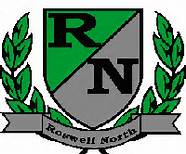 School Governance Council
Date: September 16, 2013Time: 3:00 PMLocation: Roswell North ES, large conference roomAgendaCall to Order	Approval of last (2) meetings minutes Strategic Plan (Document review and discussion)-Kindra SmithIntroduction to the Request for Flexibility Process-Erika CooperCommunications Committee Update-Ayo RichardsonBudget/Finance Committee Update-John HannahAdjourn MeetingNext Scheduled SGC Meeting Friday, September 27th 3:00PM